Πρόγραμμα Μεταπτυχιακών ΣπουδώνMaster of Science								«Κοινωνική Ψυχιατρική»,Κ.Ε 80218 / 82312		 	Social Psychiatry”CODE: 80218/ 82312Διευθύντρια - Επιστημονική Υπεύθυνος: Μαρία Σαμακουρή,                            Course Director: Maria SamakouriΚαθηγήτρια Ψυχιατρικής	                                                                                  Professor of PsychiatryΒΑΘΜΟΛΟΓΙΟΚΛΙΝΙΚΗ ΨΥΧΙΑΤΡΙΚΉ Ι ΕΛΛΗΝΙΚΗΔΗΜΟΚΡΑΤΙΑΔΗΜΟΚΡΙΤΕΙΟ ΠΑΝΕΠΙΣΤΗΜΙΟΘΡΑΚΗΣΤΜΗΜΑ ΙΑΤΡΙΚΗΣ68100 ΑΛΕΞAΝΔΡΟΥΠΟΛΗ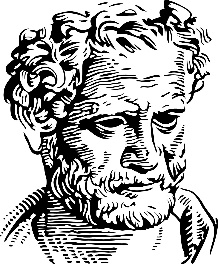 HELLENICREPUBLICDEMOCRITUSUNIVERSITYOF THRACEMEDICAL SCHOOL68100  ALEXANDROUPOLISGREECEΑ/ΑΑ.Ε.Μ.ΒΑΘΜΟΣ12094 922100532103742108652106-621135714577815477